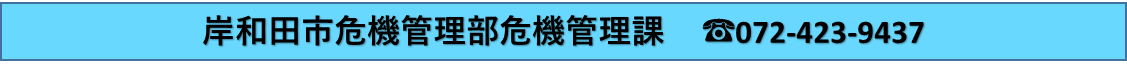 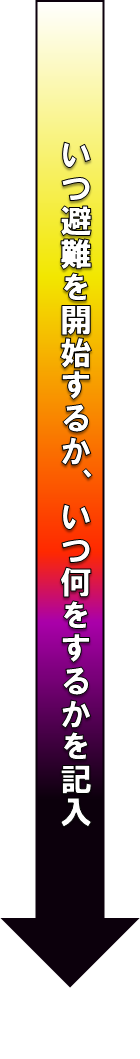 □　必要なものの買い出し□　携帯電話、モバイルバッテリーの充電□　家の周りの確認□　大切なものを２階へ上げる□　天気予報の確認□　避難所、避難経路の再確認警戒レベル気象情報避難情報（岸和田市が発令）私（私たち）の行動警戒レベル1災害への心構えを高める早期注意情報警戒レベル2避難行動を確認する大雨注意報洪水注意報高潮注意報強風注意報警戒レベル3危険な場所から高齢者等は避難高齢者等避難警戒レベル4危険な場所から全員避難避難指示警戒レベル5災害発生・又は切迫命の危険直ちに安全確保！緊急安全確保